Портрет наставника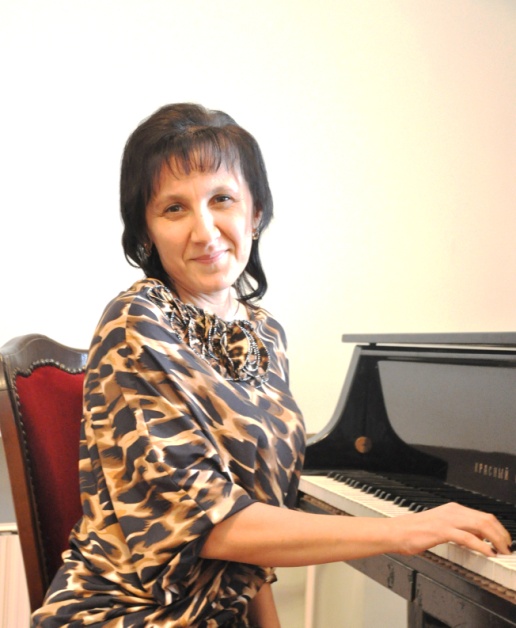 Фамилия имя отчество наставника (полностью): Сигута Светлана ВалерьевнаДолжность: учитель музыкиОбразовательная организация: МОБУ лицей № 33Дата рождения:  17.04.1969 Электронная почта наставникаsveta170469@mail.ruСтаж работы учителем30 летКвалификационная категорияВысшаяПочетные звания и наградыПочетная грамота Министерства образования и науки РФНазвание и дата окончания учреждения профессионального образованияТаганрогский государственный педагогический институт, 1992Специальность (квалификация)учитель музыкиДополнительное профессиональное образование- ООО «Сферум», курс «Цифровая трансформация образования: профильсовременного учителя», 2022Рабочий адрес с индексом347917, Ростовская область, г. Таганрог, ул. Маршала Жукова, 146-аРабочий телефон8(8634) 60-25-82Ссылка на личный сайт в сети Интернетhttps://nsportal.ru/siguta-svetlana-valerevnaДокумент, устанавливающий статус «наставник» (реквизиты приказа)Приказ МОБУ лицея № 33 от 26.08.2021 № 555